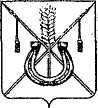 АДМИНИСТРАЦИЯ КОРЕНОВСКОГО ГОРОДСКОГО ПОСЕЛЕНИЯКОРЕНОВСКОГО РАЙОНАПОСТАНОВЛЕНИЕот 20.11.2018   		                                                  			  № 1484г. Кореновск О проекте решения Совета Кореновского городского поселения Кореновского района «О передаче полномочий по осуществлению внутреннего муниципального финансового контроля»В соответствии с решением Совета Кореновского городского поселения Кореновского района от 22 апреля 2014 года № 426 «Об утверждении Положения «О порядке внесения проектов нормативных правовых актов в Совет Кореновского городского поселения», администрация Кореновского городского поселения Кореновского района п о с т а н о в л я е т:1. Согласиться с проектом решения Совета Кореновского городского поселения Кореновского района «О передаче полномочий по осуществлению внутреннего муниципального финансового контроля». 2. Направить проект решения «О передаче полномочий по осуществлению внутреннего муниципального финансового контроля» в Совет Кореновского городского поселения Кореновского района для рассмотрения в установленном порядке (прилагается).3. Назначить представителем главы Кореновского городского поселения Кореновского района при обсуждении данного проекта решения в Совете Кореновского городского поселения начальника финансово-экономического отдела администрации Кореновского городского поселения Ю.А. Киричко.4. Общему отделу администрации Кореновского городского поселения Кореновского района (Питиримова) обеспечить размещение настоящего постановления на официальном сайте администрации Кореновского городского поселения Кореновского района в информационно-телекоммуникационной сети «Интернет».5. Постановление вступает в силу со дня его подписания.ГлаваКореновского городского поселенияКореновского района						                         Е.Н. ПергунПРОЕКТ РЕШЕНИЯСовета Кореновского городского поселения Кореновского районаот ____________   					                                       № ___О передаче полномочий по внутреннему муниципальному финансовому контролюВ соответствии со статьей 14 Федерального закона от 06 октября                             2003 года № 131-ФЗ «Об общих принципах организации                                          местного самоуправления в Российской Федерации», статьями 265 и 269.2 Бюджетного кодекса российской Федерации, статьей 99 Федерального                            закона от 05 апреля 2013 года № 44-ФЗ «О контрактной системе в сфере                      закупок товаров, работ, услуг для обеспечения государственных и муниципальных нужд», уставом Кореновского городского поселения Кореновского, Совет Кореновского городского поселения Кореновского                       района  р е ш и л:1. Передать полномочия администрации Кореновского                                 городского поселения Кореновского района по осуществлению                              внутреннего муниципального финансового контроля администрации муниципального образования Кореновский район с 01 января 2019 года.2. Поручить главе Кореновского городского поселения                              Кореновского района заключить с администрацией муниципального образования Кореновский район соглашение о передаче полномочий по внутреннему муниципальному финансовому контролю.3. Финансирование полномочий, указанных в пункте 1                                         настоящего решения, осуществляется за счет средств межбюджетных трансфертов, поступающих в бюджет муниципального                                              образования Кореновский район из бюджета Кореновского городского поселения Кореновского района в объемах и в сроки,                                              установленные Соглашением.установленные Соглашением.4. Настоящее решение подлежит размещению на официальном сайте администрации Кореновского городского поселения Кореновского района в информационно-телекоммуникационной сети «Интернет.5. Настоящее решение вступает в силу со дня подписания.ПРИЛОЖЕНИЕк постановлению	администрацииКореновского городского поселенияКореновского районаот 20.11.2018  № 1484Глава Кореновского городского поселенияКореновского  района                                                                           Е.Н.ПергунПредседатель Совета Кореновского городского поселенияКореновского района                                                                        Е.Д.Деляниди